Adım:………………………………………
Soyadım:………………………………………	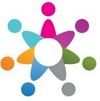 Aşağıdaki noktalı yerlere yukarıda verilenlerden uygun olanı yazınız. (15 puan)Ağzımızdan çıkan sesleri yazıda göstermemize yarayan işaretlere …………………. denir.Alfabemizde …………………………………………………………… harf vardır. Alfabemizde …………………………………………………………. Ünlü (sesli) harf vardır. Alfabemizde …………………………………………………………. Ünsüz (sessiz) harf vardır. Harflerin sıraya dizilmiş şekline ……………………………………………….. denir. Yukarıda verilen kelimeleri hece sayısına göre uygun kutucuklar altına yazınız. (30puan)www.eegitimim.com Yukarıda verilen sözcükleri alfabetik olarak sıralayınız. (5 puan)…………………………………..   2. ……………………………………..     3. ……………………………………..     4. ……………………………………..Aşağıdaki kelimeleri hecelerine ayırınız.(10 puan)      Yazıcı   : ……………………………………………………		Çaydanlık : ……………………………………………………		Kırtasiye : ……………………………………………………		İlkokul     : …………………………………………………… Karışık olarak verilen hecelerdeki sözcükleri yazınız.(10 puan) hu – yet – cum – ri :……………………………………………………………………tı – sım – ka – pa   :……………………………………………………………………a – ka – yak – bı    :……………………………………………………………………gı – lı – say         :……………………………………………………………………Aşağıdaki cümlede parantez içerisine uygun noktalama işaretlerini yazınız.(5 puan) 	Annem marketten un(  ) şeker(  ) yumurta(  ) ve yoğurt almamı istedi(  ) Acaba akşama kek mi yapacak (  )Yukarıda karışık olarak verilen kelimelerle anlamlı ve kurallı bir cümle yazınız.(5 puan)……………………………………………………………………………………………………………………………………………………………………………………………….Aşağıdaki kelimelerin son harfi ile başlayan kelimeler yazınız. (5 puan)Aşağıdaki satır sonuna sığmayan sözcüklerine uygun yerden ayırarak yazınız.(5puan)Karışık olarak verilen cümleleri olayın oluş sırasına göre numaralandırınız.(10 puan) yirmi birAlfabeyirmi dokuzHarfsekizdostarkadaşbilgisayarkovalamacaüçmasaamerikalıikikalemliktelevizyon1 Heceliler2 Heceliler3 Heceliler4 Heceliler 5 Heceliler ……………………………………………………………………………………………………………………………………………………………………………………………………………………………………………………………………………………………………………………………………………………………………………………SıraMasa SaatLamba tiyatroyasonugideceğizhaftabayram…………………………………………….…………………………………………….…………………………………………….…………………………………………….sarımsak      …………………….-……………………………………..kalabalık      …………………….-……………………………………..Kahvaltıdan sonra ellerini yıkadı ve dişlerini fırçaladı. Okula gitmek için evden zamanında çıktı.Sabah kalkınca odasını topladı ve yatağını düzeltti. Okulda işleyeceği konuları bir kez okuduEllerini ve yüzünü yıkadı. Kahvaltısını güzelce yaptı